                      RANI LAKSHMI BAI CENTRAL AGRICULTURAL UNIVERSITY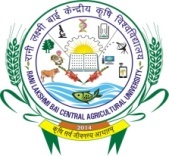 Jhansi-Gwalior Road, Jhansi-284003                      (Established under the Rani Lakshmi Bai Central Agricultural University Act, 2014)Website :  www.rlbcau.ac.in  Email-  vcrlbcau@gmail.com Phone no.:- 0510- 2730555APPLICATION FORM FOR THE POSITION OF REGISTRARPersonal details: Use CAPITAL LETTERS and write clearlyEducational Qualifications: Attach self-attested photocopy of marks sheet & degree of each examinationPast Work Experience: (Please start from first appointment to the present position). Add additional rows, if needed. Your important / unique contribution(s) in the previous assignment?Details of the Training Programmes attended:Details of the Management Development Programmes attended:Details of the Orientation Programmes / Training Programmes / Workshops attended:Details of the Refresher Programmes attended:Involvement in Research & Publications, if any:Any other Experience of Administrative work, if any (please furnish details) :Key Achievements/ any other Information/ Qualifications considered to be relevant to the post applied for:References: Please provide names of three persons who are not related to you and are familiar with your work / professional experience / accomplishment:Have you ever been punished during your studies at College/University? (Yes/No):Have you ever been punished during your service or convicted by a court of law? (Yes/No) :Were you at any time declared medically unfit or asked to submit your resignation or discharged or dismissed? (Yes/No) :Do you have any case pending against you in any court of law? (Yes/No) :Contact Details of the Applicant:Checklist of Documents EnclosedGENERAL INSTRUCTION TO CANDIDATES The candidate must be a citizen of India.Applicants must apply on the prescribed application form available on University Website (www.rlbcau.ac.in). Applications received in any other form will be rejected. Before filling-up the Application Form, the candidates are advised to read General/Speial Instructions, Essential Information and other important conditions carefully.Application Form, downloaded from the University website www.rlbcau.ac.in, complete in all respects and duly supported with attested copies of all certificates/testimonials obtained by the candidate should reach the Vice-Chancellor, Rani Lakshmi Bai Central Agricultural University, Gwalior Road, Jhansi--284003 before last date of receipt. Applicant should necessarily indicate his/her telephone/cell phone number/e-mail address and also invariably intimate to the University about any change in the correspondence or permanent/residential address.Application form must accompany with a (NON REFUNDABLE) Bank Draft of Rs. 1000/= (Rs.500/= in case of ST/SC/PwD) and drawn in favour of RLBCAU payable at Jhansi. Women candidates are exempted from payment of prescribed fee. No other means of payment i.e. IPO/money orders will be accepted. The date of bank draft should not be prior to the date of issue of the advertisement and the same should be valid for a period of three months. Candidate must write his/her name on the back side of the Bank Draft. The candidate should also indicate Advt. No. & date, his/her name and the name of the post for which applied on the back of the Bank Draft. The application fee once paid is not refundable in any case.Applicant from abroad may indicate the approximate date of his/her return to India.The candidate on deputation/ foreign service should get his/her application forwarded from his/her parent office under intimation to office in which he/she is on deputation/foreign service.In case of selection of in-service candidates, their services shall be regulated in accordance with the statutory provisions of the University as are in vogue or as may come into force from time to time.Applications, which are incomplete/not on the prescribed form/received after the due date/received without the prescribed application fee shall not be considered. The University shall not be responsible for any postal delay or loss in transit.The University reserves the right to fill or not to fill up all or any of the posts without assigning reason thereon.The crucial date for determining the age limit of candidates for each post will be as on 01-07-2018.Applications should be submitted in the prescribed proforma strictly typed/hand written. Candidates before applying for the post(s) must satisfy that they are eligible to apply and fulfill the criteria / essential qualification / age etc. prescribed for the post (s). Candidates not fulfilling the requisite eligibility requirements prescribed here-in-above, as on the last date of receipt of Application Forms, need not to apply. If any information furnished by the candidates is found false at any stage, his/her appointment will be cancelled.Candidates are advised to send their applications by speed/registered post addressed to the Vice-Chancellor, Rani Lakshmi Bai Central Agricultural University, Gwalior Road, Jhansi--284003.Applicants are advised to super-scribe the words (in capital letters) “APPLICATION FOR THE POST OF REGISTRAR” at the top of the envelope containing the Application Form.Closing date for receipt of applications will be 30 days from the date of publication of advertisement in Employment News. In case of candidates residing and posted in Lahaul & Spiti Distt & Pangi sub division Chamba Distt of Himachal Pradesh, Andaman and Nicobar Islands, Lakshadweep, Minicoy and Amindivi Islands, States/Union Territories in the North-Eastern Region, Ladakh Division of J&K State, Sikkim, last date will be 45 days from the date of publication of the advertisement.The service conditions of the appointee(s) shall be governed in accordance with the Statutes and Rules of the University as are in force with amendments or as may come into force from time to time, together read with the provisions of Government of India  Rules.It will be open to the University to consider names of suitable person(s) (who may not have applied for the post in response to this Advertisement) for the posts advertised here-in- above.The University will not be responsible for any postal delay. Applications received after expiry of the last date will not be considered and entertained at all.Persons employed may be posted/transferred to any Institution within the jurisdiction of the RLB Central Agricultural University.Any interim enquiry regarding applications will not be entertained.Candidate is advised to visit the University website www.rlbcau.ac.in regularly for updates (Corrigendum or Addendum or Cancellation to this advertisement). They may also be communicated through their registered e-mail address. No other form of communication will be used.Canvassing in any manner shall lead to disqualification.SPECIAL INSTRUCTION The University reserves the right to: Withdraw any advertised post(s) under any category at any time without assigning any reason thereof. Draw reserve panel(s) against the possible vacancies in future;To fix criteria for screening the applications so as to reduce the number of candidates to be called for interview;Relax the age/qualifications/experience at its discretion.MINIMUM ESSENTIAL QUALIFICATIONS: All applicants must fulfill the essential requirements of the post and other conditions as stipulated in the advertisement and are further advised to satisfy themselves, before applying, that they possess at least the essential qualifications laid down for various posts. No enquiry asking for advice with respect to minimum eligibility will be entertained. NOTE-I:       The prescribed essential qualifications are the minimum and the mere possession of the same does not entitle candidates to be called for interview. NOTE - II:   In the event of number of applications being large, the University will adopt short-listing criteria to  restrict the number of candidates to be called for interview to a reasonable number by any or more of the following methods: On the basis of Desirable Qualification (DQ) or any one or all of the DQs if more than one DQ is prescribed;On the basis of higher educational qualifications than the minimum prescribed in the advertisement;On the basis of higher experience in the relevant field than the minimum prescribed in the advertisement;By counting experience before or after the acquisition of essential qualifications; andOr any other criteria as Screening Committee decide.Only the candidates short listed by the Screening Committee will be called for interview by determining the ratio between the number of vacancies and number of candidates. The ratio shall not normally exceed 1:20 maximum and minimum ratio shall not be less than 1:3 for each post.Call letters to attend the interview will be sent to the shortlisted candidates by Email only. No Correspondence will be made with applicants who are not shortlisted/not called for interview. Therefore, the candidates are advised to check the University Website and their Email ID regularly.The decision of the University in all matters relating to acceptance or rejection of an application, eligibility/ suitability of the candidates, mode of selection, and criteria for selection etc. will be final and binding on the candidates. No inquiry or correspondence will be entertained in this regard.Candidates applying for a post must ensure that they fulfill all the eligibility criteria on the last date of receipt of application. If on verifications at any time before or after the interview or appointment, it is found that they do not fulfill any of the eligibility criteria or it is found that the information furnished is false or incorrect, their candidature will be cancelled.The following categories of persons shall not be eligible to apply for any position in the University: Who has been convicted by any Court of Law or any criminal proceedings are pending against him;Who has entered into or contracted a marriage with a person having a spouse living;Who, having a spouse living, has entered into or contracted a marriage with any person. Provided that the Competent Authority of the University may, if satisfied that such marriage is permissible under the personal law applicable to such person and the other party to the marriage and there are other grounds for doing so, exempt any person from the operation of these rules;Who is not a citizen of India; andAny other category of person disqualified for appointment by the Government of India/UGC from time to time.(Arvind Kumar)Vice- ChancellorEmail:- vcrlbcau@gmail.com Advertisement No…………................................Date  .........………Post Applied for ……..................................................………………Fix your latest photograph and sign acrossDetails of Fee Payment (Demand Draft of Rs.1000/- only for General and OBC category (Rs.500/= in case of ST/SC/PwD) drawn in favour of RLBCAU payable at Jhansi. Women candidates are exempted from payment of prescribed fee.Details of Fee Payment (Demand Draft of Rs.1000/- only for General and OBC category (Rs.500/= in case of ST/SC/PwD) drawn in favour of RLBCAU payable at Jhansi. Women candidates are exempted from payment of prescribed fee.Details of Fee Payment (Demand Draft of Rs.1000/- only for General and OBC category (Rs.500/= in case of ST/SC/PwD) drawn in favour of RLBCAU payable at Jhansi. Women candidates are exempted from payment of prescribed fee.Details of Fee Payment (Demand Draft of Rs.1000/- only for General and OBC category (Rs.500/= in case of ST/SC/PwD) drawn in favour of RLBCAU payable at Jhansi. Women candidates are exempted from payment of prescribed fee.Details of Fee Payment (Demand Draft of Rs.1000/- only for General and OBC category (Rs.500/= in case of ST/SC/PwD) drawn in favour of RLBCAU payable at Jhansi. Women candidates are exempted from payment of prescribed fee.Draft NumberDate of IssueAmountName of the Bank and Issuing BranchName of the Bank on which DrawnNameDate of BirthDayMonthYearAge as on dateof advertisementAge as on dateof advertisementYearYearMonthDate of BirthAge as on dateof advertisementAge as on dateof advertisementDate of BirthPlace of BirthCity / VillageCity / VillageStateStateCountryCountryCountryPlace of BirthFather’s NameMother’s nameNationalityGenderGenderGenderGenderCategoryCategoryMarital StatusMarital Status         Male          Female          Transgender         Male          Female          Transgender         Male          Female          Transgender         Male          Female          Transgender          SC            ST        OBC          General          SC            ST        OBC          General            Single            Married            Single            MarriedIf differently abled, indicate the relevant particularsYes/ NoPercentage of disabilitySl. No. of proof of enclosureBlindness or low vision:Hearing impairment:Locomotor disability or cerebral palsy (includes all cases of Orthopedically handicapped)Name of theBoard/UniversityYearMarksObtainedMaximummarks%age ofmarks orCGPADivisionSubjects studiedMatriculation (10th)Higher Secondary /(10+2)Bachelor’s degree………………………( Name of degree)Master’s degree……………………( Name of degree)M.Phil. in……………………Ph. D. inTopic:  ………………….             ………………….             ………………….Any other exam passed…………………………….Post heldPayScale/BandBasic Payp.m.+GP/AGPGrossSalaryp.m.Employer(Name &address of theOrganization)ExperienceExperienceExperienceNature ofAssignmentPost heldPayScale/BandBasic Payp.m.+GP/AGPGrossSalaryp.m.Employer(Name &address of theOrganization)FromToTotalExperiencein Years/MonthsNature ofAssignmentName of the ProgrammeYearDuration (in days)Organising InstitutionName of the ProgrammeYearDuration (in days)Organising InstitutionName of the ProgrammeYearDuration (in days)Organising InstitutionName of the ProgrammeYearDuration (in days)Organising InstitutionPublicationsNumbersPublishers / JournalsCommunicatedPublicationsNumbersPublishers / JournalsCommunicatedBooksResearch PapersArticlesOthersResearch Projects undertakenMajor Research Projects CompletedMajor Research Projects ongoingResearch SupervisionsNo. of Ph.Ds producedNo. of Candidates enrolled for Ph.DParticipations inSeminars / Conferences/ WorkshopsNo. of Papers presented in a national Seminars/conferencesNo. of Papers presented in a international Seminars/conferencesCapacityNature of workDuration in years123Name and AddressContact AddressEmail:Phone (landline)With STD Code:Mobile Phone no.Fax with STD codeAddress for CorrespondenceAddress for CorrespondencePermanent AddressPermanent AddressName:Name:House No:House No:Street:Street:City:City:State:State:Pin Code:Pin Code:Email:Email:Phone No.(With STD Code)Phone No.(With STD Code)DeclarationI, ____________________son/daughter of ___________________________ hereby declare that all the particulars given in this application form are true and correct to the best of my knowledge. If anything is found false or incorrect at any stage, my candidature / appointment may be cancelled by the university without assigning any reason thereof.Signature of the applicant____________________Name in Capital lettersDate:_________________  Place:_________________Note:Unsigned application is liable to be rejected and no correspondence will be entertained. The University shall not be responsible, if any column is not filled up properly and legibly. Endorsement by the EMPLOYER(In case of in-service candidates, whether in permanent/contract/temporary capacity, the application must be endorsed/forwarded by the Head of the Department/Employer, failing which application is liable to be rejected.)Forwarded to the Rani Lakshmi Bai Central Agricultural University, Jhansi- Gwalior Road, Jhansi - 284003The applicant Dr./Mr./Mrs/Ms._____________________________________________, who has submitted thisapplication for the post of Registrar in the Rani Lakshmi Bai Central Agricultural University, Jhansi, has been working in this organization namely _______________________________ as _______________________________ (name of the post), in a temporary / contract/ permanent capacity with effect from  __________________ in the Scale of Pay/Pay Band of Rs. ___________________________. He /She is drawing a basic pay of Rs. ___________________ His / Her next increment is due on_________________________.Further, it is certified that no disciplinary / vigilance case has ever been held or contemplated or is pending against the said applicant. There is no objection for his / her application being considered by the Rani Lakshmi Bai Central Agricultural University, Jhansi.(Signature of the forwarding officer)Name: ___________________Designation: __________________Place:	__________________________Date:	_________________________                                                                               (Seal)Sl. NoDocumentsTick (√)1.Matric / Secondary / High School (10th Class) Marks Sheet2.Matric / Secondary / High School (10th Class) Certificate3.Sr. Secondary / Intermediate (12th Class) Marks Sheet4.Sr. Secondary / Intermediate (12th Class) Certificate5.Bachelor's Degree Marks Sheet6.Bachelors' Degree7.Master's Degree Marks Sheet8.Master's Degree9.M. Phil. Marks Sheet10.M. Phil Degree11.Ph. D. Degree12.Experience Certificate(s) from previous employers:13.Endorsement from the present employer14.DD for the application fees (in original)15.SC / ST / OBC / Handicapped Certificate16.Others, if any: